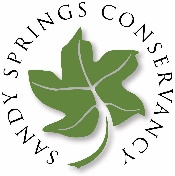 Complete, mail, or email this form to the following address to ensure inclusion in some print materials:The Sandy Springs Conservancy Inc.227 Sandy Springs PlaceSuite D 470Sandy Springs, GA 30328director@sandyspringsconservancy.orgPlease select level of sponsorship:Diamond: _____ $10,000         Platinum: _____ $5,000         Gold: _____ $2,500          Silver: _____ $1,000Company Name (How you would like to be recognized?) _______________________________________________________________________________________Contact ________________________________________________________________________________Address________________________________________________________________________________ City _________________________________ State ____________________________ Zip _____________ Phone ________________________  Email ___________________________________________________Website  _______________________________________________________________________________ Please email your logo in JPEG or JPG format to director@sandyspringsconservancy.orgSponsors will be invoiced for sponsorship amount.Thank you for your support of the Sandy Springs Conservancy. We deeply appreciate your contribution to our organization and to a more vibrant, walkable, and bikeable Sandy Springs. Call us if you have any questions at 678-642-0680. We look forward to seeing you at our annual Thought Leaders Dinner and at our parks and trails.  Sincerely,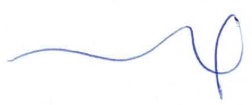 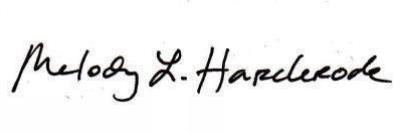 Jack Misura					Melody Harclerode, FAIAChair of Sandy Springs Conservancy		Executive Director